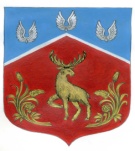 Администрация муниципального образования Громовское сельское поселение муниципального образования Приозерский муниципальный район Ленинградской областиП О С Т А Н О В Л Е Н И Е«12» февраля 2021г.                                       № 44«О внесении изменений в муниципальную программу «Устойчивое общественное развитие в муниципальном образовании Громовское сельское поселение на 2020-2022 гг.»В соответствии со статьей 33 Федерального закона Российской Федерации от 06 октября 2003 года № 131-ФЗ «Об общих принципах организации местного самоуправления в Российской Федерации», областным законом от 28 декабря 2018 года № 147–ОЗ «О старостах сельских населенных пунктов Ленинградской области и содействии участию населения в осуществлении местного самоуправления в иных формах на частях территорий муниципального образования Ленинградской области», Федеральным законом от 24 июля 2007 года № 209-ФЗ «О развитии малого и среднего предпринимательства в Российской Федерации», на основании Устава муниципального образования Громовское сельское поселение Приозерский муниципальный район Ленинградской области, администрация муниципального образования Громовское сельское поселение Приозерский муниципальный район Ленинградской областиПОСТАНОВЛЯЕТ:Внести изменения в муниципальную программу «Устойчивое общественное развитие в муниципальном образовании Громовское сельское поселение на 2020-2022 гг.».Финансирование мероприятий муниципальной программы «Устойчивое общественное развитие в муниципальном образовании Громовское сельское поселение на 2020-2022 гг.» производить в пределах ассигнований, предусмотренных на эти цели в бюджете МО Громовское сельское поселение на соответствующий финансовый год.Постановление администрации МО Громовское сельское поселение № 396 от 28.12.2020г. О внесении изменений в муниципальную Программу «Устойчивое общественное развитие в муниципальном образовании Громовское сельское поселение на 2020-2022 гг.» считать утратившим силу. Настоящее постановление подлежит опубликованию на официальном сайте администрации МО Громовское сельское поселение. Постановление вступает в силу с даты подписания. Контроль за исполнением настоящего постановления оставляю за собой.Глава администрации                                                                                                А.П. КутузовИсп. М.В. Матвеева  Тел.: 8-81379-99-470.Разослано: дело-1, Прокуратура - 1, СМИ – 1С полным текстом документа можно ознакомиться на официальном сайте администрации МО Громовского сельского поселения МО Приозерский муниципальный район Ленинградской области http://www.admingromovo.ru/normativno-pravovie_akti/administracia/postanovlenie2010.php